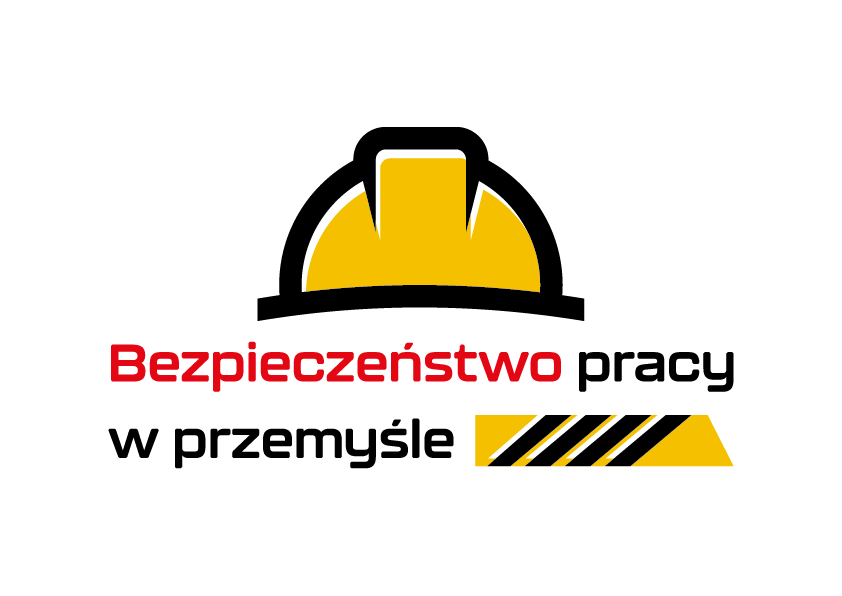 Salon BHP na największych targach przemysłowych w tej części Europy!Salon Bezpieczeństwo Pracy w Przemyśle odbywa się w latach nieparzystych w ramach największych w kraju targów przemysłowych ITM Polska , odwiedzanych co roku przez kilkanaście tysięcy osób. 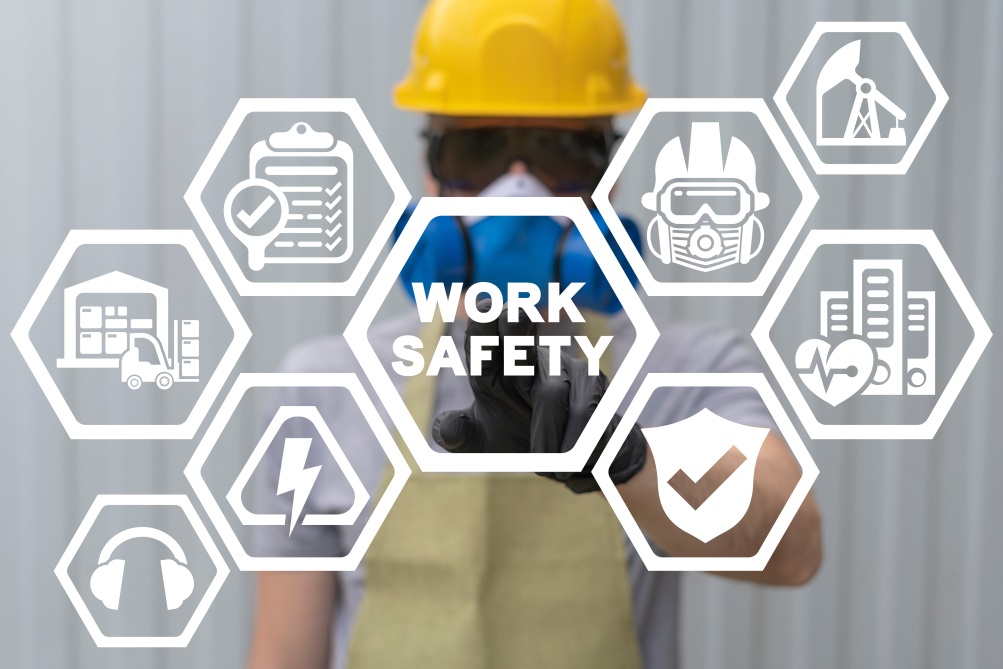 To doskonała okazja dla firm, oferujących rozwiązania w zakresie BHP, do przybliżenia swoich produktów obecnym na targach pracodawcom, kadrze kierowniczej, specjalistom w tej branży. Targom towarzyszą interesujące konferencje i prelekcje organizowane przez najważniejsze instytucje zajmujące się tematyką bezpieczeństwa i ochrony pracy w Polsce oraz spotkania z ekspertami, dostarczając uczestnikom wiedzę na temat bezpieczeństwa pracy w sektorze przemysłowym.– Jako organizatorzy wychodzimy z założenia, że dla właścicieli firm, w tym potentatów branży przemysłowej, dobry pracownik to przede wszystkim bezpieczny pracownik. Wedle dzisiejszych standardów zarządzania przedsiębiorstwem, zapewnienie bezpieczeństwa osobom zatrudnionym to nie dodatkowy koszt i marnowanie zasobów firmy, a realizowanie optymalnej strategii organizacyjnej. Minimalizacja ryzyka i podnoszenie komfortu aktywności zawodowej to dziś duże wyzwanie dla przedsiębiorców. Organizując Salon Bezpieczeństwo Pracy w Przemyśle przy renomowanych targach przemysłowych chcemy stworzyć miejsce spotkań dla ekspertów i pracodawców umożliwiające owocne konsultacje. – mówi Marcin Gorynia, dyrektor Salonu Bezpieczeństwo Pracy w Przemyśle.Salon BHP jest organizowany co dwa lata, gdy nie odbywają się kwietniowe Międzynarodowe Targi Ochrony Pracy, Pożarnictwa i Ratownictwa SAWO. Zakres tematycznyŚrodki ochrony indywidualnejOdzież ochronna i roboczaMateriały do produkcji odzieży ochronnej i roboczejZabezpieczenia przed upadkiem z wysokościŚrodki i sprzęt do udzielania pierwszej pomocyŚrodki higieniczne i wyposażenie sanitarneSprzęt i środki utrzymania czystościWyposażenie miejsca pracy, ergonomiaŚrodki ochrony zbiorowejAparatura pomiarowa i kontrolnaZnaki bezpieczeństwaUsługiSzkoleniaWydawnictwa branżoweInstytucje i organizacjeSPOTKAJMY SIĘ NA TARGACH BEZPIECZEŃSTWA PODCZAS ITM INDUSTRY EUROPE 2023!Salon Bezpieczeństwo Pracy w Przemyśle będzie towarzyszył targom ITM Industry Europe od 30 maja do 2 czerwca 2023 r. na terenie Międzynarodowych Targów Poznańskich. W tym samym czasie zwiedzić będzie można także ekspozycję targów Modernlog i Subcontracting. KONTAKT DLA MEDIÓW:Aleksandra Pawlina-JanygaPR Managertel. kom: +48 539 096 513aleksandra.janyga@grupamtp.pl